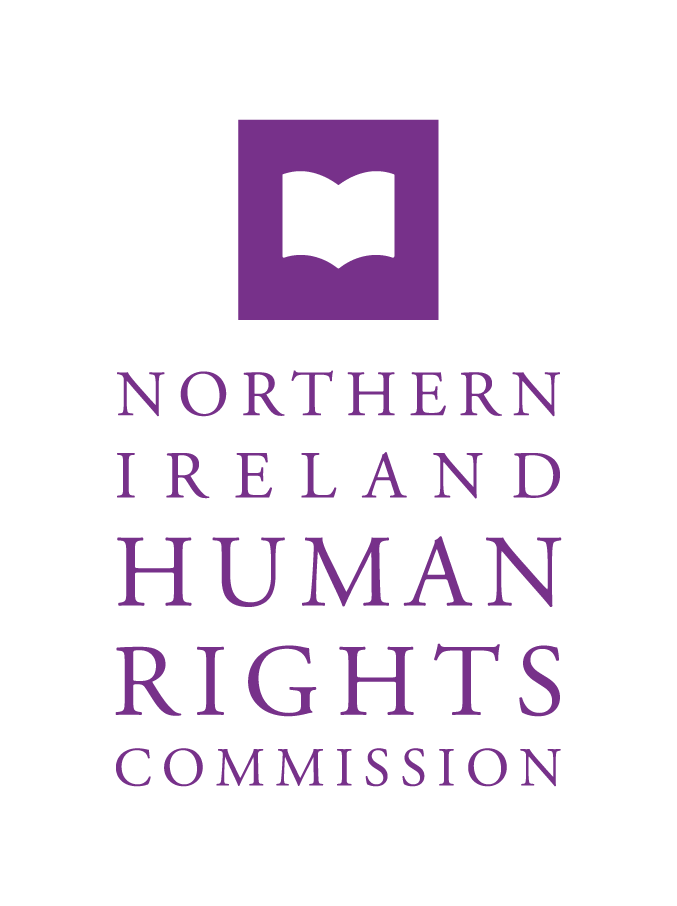 Submission to the United Nation’s Committee on Economic, Social and Cultural Rights Parallel Report for the List of Issues in Relation to the Seventh Periodic Report of the United KingdomDecember 2022Introduction The NIHRC is one of three A-status National Human Rights Institutions of the United Kingdom (UK). In accordance with the Paris Principles and section 69(1) of the Northern Ireland (NI) Act 1998, the NIHRC reviews the adequacy and effectiveness of measures undertaken by the United Kingdom Government and NI Executive to promote and protect human rights, specifically within NI. In accordance with section 78A(1) of the NI Act, the NIHRC also monitors the UK Government’s commitment under Article 2(1) of the Ireland/NI Protocol. NI has been without a fully functioning NI Executive and NI Assembly since February 2022. This is the second suspension period within this monitoring round, with a previous suspension running from January 2017 until January 2020. Between February and October 2022, the NI Ministers continued in a caretaking capacity. In October 2022, as experienced during the previous suspension, responsibility for managing devolved issues moved to the Head of the Civil Service and Departmental Permanent Secretaries. Since February 2022, no new policies or legislation have been able to progress, and this will remain the case until the NI Executive and NI Assembly are reinstated. In the absence of any political developments, this arrangement can continue until at least April 2023. Additionally, the lack of a functioning NI Executive may inhibit the Executive Office, which is the coordinating department in NI, from fully engaging with the UN International Covenant on Economic, Social and Cultural Rights (UN ICESCR) monitoring process.This submission is presented to the UN Committee on Economic, Social and Cultural rights (the Committee) in respect of the UK’s compliance with the UN ICESCR. It proposes questions that the Committee may wish to ask the State Party (SP), being the UK Government and NI Executive as relevant, regarding compliance of the UN ICESCR in NI.2.0 Maximum Available ResourcesRecalling the Committee’s previous recommendation, there is a persistent lack of data available and lack of State-conducted cumulative impact assessments in NI. What effective steps is the SP taking to ensure there is comprehensive, consistent disaggregated data available in NI that reflects societal makeup? Also, what steps the SP is taking to conduct cumulative impact assessments to inform decisions in NI?3.0 Constitutional IssuesNIHRC budget The NIHRC has been subject to a five per cent reduction in its core budget, with further cuts expected. What effective steps is the SP taking to ensure the NIHRC has adequate and secure long-term funding that is sufficient to fulfil its statutory functions and ensure its compliance with the UN Paris Principles?Bill of Rights for NIRecalling the Committee’s previous recommendation, the NI Assembly Ad Hoc Committee on Human Rights supported the creation of a Bill of Rights in principle. However, there is no clear plan to progress this. What steps is the SP taking to fulfil its commitment to legislate for a Bill of Rights for NI, as set out in the Belfast (Good Friday) Agreement 1998?UK’s Withdrawal from EU In Article 2 of the Ireland/NI Protocol (Protocol Article 2) to the UK-EU Withdrawal Agreement 2020, the UK Government commits to ensuring there is no diminution of rights, safeguards and equality of opportunity contained in the relevant chapter of the Belfast (Good Friday) Agreement 1998 as a result of the UK’s withdrawal from the EU, as well as a requirement that NI ‘keeps pace’ with any enhancements to the six EU Equality Directives in Annex 1 of the Protocol. This includes any changes deriving from caselaw. In 2022, the UK Government introduced NI Protocol Bill which risks weakening the UK Government commitments under Protocol Article 2. What effective steps is the SP taking to ensure that, consistent with a no regression approach to rights, there is no weakening of the Protocol Article 2 ‘no diminution’ commitment or the rights, safeguards and oversight mechanisms relating to this commitment?In 2022, the UK Government introduced the Retained EU Law (Revocation and Reform) Bill, which will automatically repeal or revoke retained EU law by the end of December 2023, unless it is preserved and/or restated under delegated powers given to Ministers. This may apply to retained EU law affecting economic, social and cultural rights. What effective steps is the SP taking when making changes to retained EU law impacting economic, social and cultural rights, to ensure that policy changes are made by primary legislation rather than secondary legislation or other ‘accelerated processes’? Also, what effective steps is the SP taking to assess compliance with Protocol Article 2?Reform of the Human Rights ActRecalling the Committee’s previous recommendation, the NIHRC draws attention to the Bill of Rights Bill which seeks to repeal the Human Rights Act 1998 and weaken human rights protection. What effective steps is the SP taking to ensure the fundamental principles of human rights are adhered to and any reform to the UK’s human rights framework does not weaken human rights protections, but builds on the Human Rights Act 1998, as part of further progress in strengthening the promotion and protection of human rights in the UK? This includes ensuring compliance with the Belfast (Good Friday) Agreement and Article 2 of the Ireland/NI Protocol.4.0 Articles 2(2) and 3 – Equality and Non-discriminationEquality laws and policiesRecalling the Committee’s previous recommendation, discrimination legislation in NI continues to “lag behind the rest of the UK" without a single equality act. What steps is the SP taking to consolidate, strengthen and clarify equality protections in NI within a Single Equality Act, which includes intersectional multiple discrimination?Recalling the Committee’s previous recommendation, several up-to-date equality-related strategies are lacking in NI including a Gender Equality Strategy, Lesbian, Gay, Bisexual, Transgender, Queer (Or Questioning), Intersex+ Strategy, and Refugee Integration Strategy. What effective steps is the SP taking to ensure that up-to-date robust, gender-sensitive, culturally appropriate equality-related strategies and action plans with ring-fenced funding are promptly developed, implemented and monitored in NI?Hate crimeHate crime is increasing in NI, including in the areas of racism, homophobia, sectarianism, disability and faith/religion, which significantly impacts on the enjoyment of UN ICESCR rights of individuals affected. What effective steps is the SP taking to promptly and effectively eradicate and remedy hate crime in NI, including improving hate crime legislation?Access to sports Decisions are being taken by sporting bodies which may impede access for transgender people to participate and compete in sports in NI. What effective steps is the SP taking to ensure individuals who wish to participate in sport in NI are supported to do so irrespective of diverse sexual orientations, gender identities, gender expressions, and sex characteristics, guided by the principles of reasonableness, proportionality and non-discrimination?90 per cent of deaf and disabled people surveyed in NI have not been active in their gym or sports club since the COVID-19 pandemic due to sport facilities not being open, sports opportunities not operating or being anxious about participating. What effective steps is the SP taking to remove the barriers to persons with disabilities accessing sports in NI, with particular consideration of addressing barriers that have arisen due to COVID-19?5.0	Articles 6 and 7 – Right to Work and Right to Just and Favourable Work ConditionsAccessible childcareRecalling the Committee’s previous recommendation, there remains no statutory duty in NI to provide adequate childcare provision. What effective steps is the SP taking to ensure that childcare facilities and arrangements in NI are available, affordable and accessible? This includes ensuring that a flexible and accessible childcare model is in place in NI that operates outside traditional working hours. It also includes introducing statutory arrangements in NI to deliver extended, affordable, responsive, high-quality provision of early education and care initiatives for families with children, using the provision available in other parts of the UK as a starting point.Gender pay gapRecalling the Committee’s previous recommendation, mandatory pay gap reporting is not yet in force in NI. What effective steps is the SP taking to ensure that the gender pay gap and insecure, low paid employment of women in NI is effectively addressed and monitored? This includes ensuring that the provisions regarding mandatory pay gap reporting in the Employment Act (NI) 2016 are brought into effect in NI. It also includes ensuring that employers in NI are required to publish a narrative with their gender pay gap data and that this is evaluated.Persons with disabilitiesNI has the lowest employment rate for deaf and disabled people. NI has the largest gap between the employment rates of deaf and disabled and non-disabled people within the UK. There are concerns about the future, long-term funding arrangements for disability employment projects previously or currently supported by EU funding. What effective measures is the SP taking to tackle the low employment rate for deaf and disabled people in NI, and how the SP intends to guarantee the provision of long-term funding arrangements for new and existing disability employment projects in NI? Rehabilitation of Offenders5.4	In NI, the failure to provide a mechanism by which an individual can apply to have their criminal convictions considered spent regardless of the passage of time and their personal circumstances can affect an individual’s job prospects. What effective steps is the SP taking to promptly amend the Rehabilitation of Offenders (NI) Order 1978 for the purpose of enabling an offender to be rehabilitated if their circumstances satisfy human rights compliant criteria, particularly when the NI Executive and NI Assembly are suspended? Working conditions of migrant workersRecalling the Committee’s previous recommendation, migrant workers in NI are vulnerable to exploitation. Individuals that rely on sponsorship visas are particularly vulnerable, including being charged by their employer if they try to leave before their contract is finished. This is a particular issue regarding non-unionised sectors, agriculture, the care home sector, and zero-hour contract employers. What effective steps is the SP taking to protect migrant workers against exploitation and abuse, this includes ensuring that all migrant workers enjoy the same conditions as other workers in NI, and have effective access to complaint mechanisms and legal assistance?Modern slavery and human traffickingTrafficking and Exploitation Risk Orders are not available in NI. Furthermore, the Nationality and Borders Act 2022 disapplies the EU Trafficking Directive, which specifically refers to the best interests of the child, where it is incompliant with a provision of the 2022 Act. It also requires that a potential victim's late compliance with a Trafficking Information Notice, without good reason, must be taken into account as damaging the person’s credibility. What effective steps is the SP taking to ensure that the root causes of human trafficking and exploitation are addressed in NI and that trauma-informed, specialised, accessible support for victims of human trafficking and exploitation is sufficient and promptly available when required, and adequately funded across NI? This includes promptly introducing Trafficking and Exploitation Risk Orders in NI, that are guided by individual victim’s assessments. It also includes reviewing and amending as required legislation and policy, such as the Nationality and Borders Act 2022, to ensure it adopts a victims-based approach.6.0 Articles 9 and 11 – Social Security and Adequate Standard of LivingCost of LivingRecalling the Committee’s previous recommendations, in 2020/2021, 17 per cent of people and 11 per cent of children in NI lived in relative income poverty (before housing costs). Increasing energy prices are expected to impact on individuals living in NI to a greater extent than other parts of the UK. Warm banks are emerging across NI. In addition to food costs set out below, education costs are another contributor to the rising cost of living, for example, available uniform grants in NI are insufficient for need. What effective steps is the SP taking to comprehensively eradicate poverty in NI, including fuel poverty and child poverty? This includes developing, implementing and monitoring an up-to-date anti-poverty strategy and action plan. It also includes ensuring that education support grants in NI, such as a uniform grant, are sufficient and proportional to costs.Access to foodRecalling the Committee’s previous recommendations, in 2021/2022, at least 61,597 food parcels were distributed across 55 foodbanks in NI. Compared to other UK regions, NI had the greatest percentage increase of distributed food parcels in 2019/2020. The main support is provided by charitable organisations. The continued rise in food prices is a growing concern, with foodbanks facing increased demand and reduced donations. There is no long-term commitment to continue Free School Meals during school holidays as standard in NI. What effective steps is the SP taking to tackle food insecurity in NI on an emergency and long-term basis? This includes ensuring children in NI receive Free School Meals during school holidays as standard.Social security Recalling the Committee’s previous recommendations, social security reform has disproportionately affected vulnerable groups in NI. Several steps have been taken to mitigate the impact, however there is no comprehensive long-term solution. There are particular concerns regarding protection for private renters, five week wait for first Universal Credit payment, two-child tax credit limit (with the rape exemption a particular concern in NI), assessment process for Personal Independent Payments, and use of household (not separate) payments as default for Universal Credit. What effective steps is the SP taking to effectively ensure that social security is accessible, promptly available in NI, and maximum available resources are used to guarantee an adequate standard of living to all recipients, which is guided by a cumulative impact assessment that is regularly monitored? This includes ensuring that a comprehensive and secure mitigation package is applied in NI where necessary and maintained for as long as required. It includes repealing the two-child tax limit, making separate Universal Credit payments the primary option, remedying the five-week wait for Universal Credit, and promptly remedying accessibility and assessment issues with Universal Credit and Personal Independent Payment.Debt vulnerabilityPersonal debt is higher in NI than other parts of the UK, which raises concerns regarding debt vulnerability for individuals on social security, particularly from a gendered perspective. In NI, this has an added dimension with paramilitary groups often operating as illegal lenders. The rising cost of living will likely increase this exploitation. The necessary legislative change cannot progress while the NI Executive and NI Assembly is suspended. What effective steps is the SP taking to reduce income inequalities and progressively extend social protection, in addition to providing the necessary financial support, debt relief and education to ensure individuals in NI are not reliant on illegal lenders? This includes support for individuals in NI to safely extract themselves from illegal lending and to prosecute the illegal lenders.Crisis FundRecalling the Committee’s previous recommendation, in 2021/2022, the Executive Office’s Crisis Fund supported 2,366 people, including 932 children. The primary causes of destitution that led to reliance on the Crisis Fund “were asylum issues (including No Recourse to Public Funds), benefits issues and employment issues”. The Crisis Fund remains a temporary measure. What effective steps is the SP taking to address the causes of destitution in the first instance, and to introduce measures targeted at all individuals living in or at risk of poverty in NI, including people seeking asylum, refugees, migrants and other vulnerable groups? Additionally, what effective steps is the SP taking to place interim necessary support in NI, such as the Crisis Fund, on a permanent footing and with guaranteed funding?Asylum financial supportRecalling the Committee’s previous recommendation, people seeking asylum remain unable to work in the UK, including NI. In June 2022, 2,413 people seeking asylum were in receipt of section 95 support in NI, with 23 in receipt of subsistence only and 2,390 in dispersed accommodation. The £40.85 per week payments are not proportional to the cost of living and are issued on cards that cannot be used online and can only be used in certain shops. There is also an unknown number of people seeking asylum in NI who have no recourse to public funds. Reliance on local authority provision as an alternative source of support is a specific problem in NI, where local councils do not have responsibility for housing, social services or education. What effective steps is the SP taking to ensure people seeking asylum in NI are not destitute and are provided with financial support that is proportional to the cost of living, takes account of specific needs and is not unnecessarily restricted (for example, it can be used to make purchases online)? This includes reviewing restrictions that prevent people seeking asylum from working while claims are being processed.CarersAs of 2022, there are at least 290,000 unpaid carers in NI. During the COVID-19 pandemic, it is estimated that the care provided by unpaid carers increased to £6.9 billion per year. Nearly 30 per cent of carers in NI live in poverty, the highest rate of carer poverty in the UK. What effective steps is the SP taking to ensure unpaid carers, particularly young and older carers, in NI are adequately supported proportional to the cost of living? This includes uplifting the Carers Allowance and introducing additional carers recognition payments that are proportional to the cost of living.HomelessnessRecalling the Committee’s previous recommendations, in 2020/2021, 9,889 households were accepted as statutorily homeless in NI. This figure does not include the ‘hidden homeless’, cases who have had their application rejected or did not apply in the first place. There has been a marked increase in deaths of rough sleepers, particularly women, on the streets of Belfast. Lack of accommodation, addition services, mental health treatment and the rising cost of living are contributing factors. What immediate and effective steps is the SP taking to eliminate all forms of homelessness in NI? Also, what effect steps is the SP taking to address the factors contributing to the deaths of rough sleepers in NI?Social HousingRecalling the Committee’s previous recommendations, on 30 June 2022, the number of applicants on the social housing waiting list was 44,229. Of these applicants, 31,663 were in housing stress. Current targets for housing provisions fall short of housing need. Social housing in NI is allocated on a points-based system, which determines applicant’s position on the waiting list. The current definition for intimidation points excludes domestic violence, coercive control or intimidation due to nationality. There is no official appeals mechanism, and the informal complaints procedure is lengthy and exacerbates harm on already vulnerable households. In 2017, the current Housing Strategy for NI expired. What effective steps is the SP taking to ensure that there is sufficient and appropriate long-term social housing available to meet demand in NI, including mitigating measures to address existing waiting lists? This includes revising the housing selection scheme in NI to ensure that it effectively considers applicants’ circumstances and reflects up-to-date common challenges faced by individuals and households in NI, in addition to providing adequate mechanisms for appeal.In NI, 90 per cent of NI Housing Executive estates are segregated. Between August 2021 and July 2022, 145 households presented themselves as homeless, with 117 of these cases due to paramilitary or sectarian intimidation. There is no strategy in place that offers mitigating measures. There also continues to be a lack of robust housing and communities’ data. What effective steps is the SP taking to promptly, robustly and collaboratively eradicate paramilitary and sectarian intimidation that causes families to be forced out of their homes in NI? This includes actively monitoring the situation by ensuring that comprehensive equality data on housing in NI is regularly gathered, monitored, evaluated and published.Asylum and refugee resettlementThere are concerns that the Nationality and Borders Act creates a two-tiered system of legal protections, penalising refugees who arrive in the UK through irregular means. There is an increased use of ‘contingency accommodation’ to house people seeking asylum. Direct accounts of living conditions in NI contingency accommodation have reported inadequate access to dietary required or culturally appropriate food, restrictions on family and private life and insufficient access to basic services such as health and education. The process of moving from contingency accommodation into longer-term accommodation is often conducted with minimal information, without advance notice or access to services. What effective steps is the SP taking to ensure that the support and accommodation provided to refugees and people seeking asylum in NI is adequate, fit for purpose and in compliance with human rights standards, with particular consideration of the needs of families and persons with disabilities? Also, what effective steps is the SP taking to end the use of hotels as contingency accommodation for people seeking asylum in NI?Travellers' accommodationRecalling the Committee’s previous recommendations, existing law and practice does not provide for sufficient, adequate, habitable and culturally adequate Travellers’ accommodation in NI. The Unauthorised Encampments (NI) Order 2005 has a disproportionate impact on Traveller communities. What effective steps is the SP taking to ensure that it is recognising and facilitating the cultural rights of Travellers in NI to live their traditional lifestyle? This includes ensuring that there is sufficient Traveller-specific accommodation available in NI with sufficient access to essential utilities on a long-term basis, and that the Unauthorised Encampments (NI) Order 2005 is promptly repealed.7.0	Article 10 – Protection of Family, Mothers and Children Access to financial support for unmarried couplesIn 2018, the UK Supreme Court ruled that the requirement that couples must be married to access Widowed Parent’s Allowance breached their ECHR rights. The draft Bereavement Benefits (Remedial) Order 2022 which intends to remedy the incompatibility will only have a limited retrospective effect. What effective steps is the SP taking to ensure that unmarried couples in NI can make retrospective bereavement benefit claims dated back to February 2016?Foster CareNI does not have minimum standards of foster care, and the approval for foster care placements is extremely lengthy. What effective steps is the SP taking to ensure that there are minimum standards for foster care and a statutory requirement for foster care to be inspected in NI? Climate and environmental regulationsThe Onshore Fracking (Prohibition) Bill 2021 has not been able to progress due to the suspension of the NI Assembly. What effective steps is the SP taking to ensure that climate justice values are adopted in all laws and policies aimed at tackling climate change in NI, including ensuring there is a focus on the specific needs of and preventative measures for individuals most affected? This includes ensuring that there is a statutory ban on all forms of fracking in NI.Child, early and forced marriageThe Marriage (NI) Order 2003 permits the marriage of a child aged 16 or 17 years with the consent of their parents or legal guardians. This is in disparity with England and Wales, where the minimum age has been raised to 18. In 2021, 39 girls and 15 boys were married in NI. What effective steps is the SP taking to ensure that child marriage is prohibited in NI? This includes ensuring that necessary legislative changes are undertaken in NI to increase the minimum age for marriage to 18 years. It also includes strengthening efforts in NI to combat forced marriages, such as sensitising parents on the need for full and free consent of their child to marry.Domestic abuse and violenceDisaggregated data is lacking, but domestic and sexual abuse remains high in NI, with a particular impact on women. Reports increased during Covid-19 lockdowns. There is insufficient refuge support in NI. Persons with insecure immigration status have limited access to the support that does exist in NI. What effective steps is the SP taking to ensure that all policies and support for victims of domestic and sexual violence and abuse in NI are specialised, accessible, gender-sensitive and guaranteed sustainable funding? This includes gathering and monitoring relevant disaggregated data and conducting meaningful engagement with victims, survivors and representative organisations in NI. It also includes ensuring that support is available, regardless of immigration status, and that sufficient refuge places are available in NI according to need.Visitation in health and social care settingsSince the Covid-19 pandemic, restrictions have been placed on visiting health and social care settings. This has had a particular impact on persons with disabilities. What effective steps is the SP taking to ensure that the UK COVID-19 Inquiry is conducted expeditiously and that it fully examines the response in NI? Also, how will the SP ensure that the recommendations from the UK COVID-19 Inquiry are effectively implemented in NI, particularly in relation to the management of the pandemic in care homes, ensuring that learning is disseminated across the sector and that a human rights-based plan is in place in NI for any future outbreak?8.0	Article 12 – Highest Attainable Standard of HealthAccess to healthcare for irregular migrantsRecalling the Committee’s previous recommendation, there remains a lack of healthcare provision for irregular migrants who are traumatised or have complex needs. Individuals seeking asylum or with irregular status experience delays in getting the necessary documents for accessing healthcare, challenges in registering for and accessing GP and NHS dental services, and a lack of translation and interpretation services. Travelling to appointments for individuals seeking asylum remains difficult, since their financial support cannot be used for transport. Pregnant migrant women do not receive financial support until late in their pregnancy. There are difficulties in accessing mental health services in NI, with mental health declining amongst deaf and disabled migrants. What effective steps is the SP taking to identify and minimise procedural barriers to people seeking asylum in NI accessing healthcare, particularly women, persons with disabilities and people in temporary or contingency accommodation? Access to reproductive healthcareRecalling the Committee’s previous recommendation, abortion has been legalised in NI on a range of grounds. In the absence of commissioned services, individual Health and Social Care Trusts in NI have been staffing, resourcing and funding these services with no additional support. This has created a disparity of access to reproductive healthcare across NI in terms of the type and consistency of services available. The UK Government has instructed the Department of Health to commission the required services, however no additional, long-term funding has been made available. Until resolved, the risk remains that many women and girls in NI will continue to have to access services in England, Ireland or access unregulated services. Long-standing barriers to contraceptive use in NI remain. What effective steps is the SP taking to ensure ring-fenced, long-term funding is in place and effectively utilised to ensure accessing safe abortion services locally across NI? Also, what effective steps is the SP taking to ensure that non-biased, scientifically sound and rights-based counselling and information on all methods of contraception are available, affordable and fully accessible across NI. This includes adopting a protocol that facilitates access at pharmacies, clinics and hospitals in NI.Gender recognitionWaiting lists extend for at least three years for gender-affirming healthcare in NI. Gender recognition continues to be based on a medical model of assessment. What effective steps is the SP taking to address the waiting lists for gender-affirming healthcare in NI, including adopting a self-declaration approach to gender recognition?Mental healthRecalling the Committee’s previous recommendation, poor mental health remains the largest cause of disability in NI. Despite this, the proportion of spend on mental health in NI remains the lowest in the UK. What effective steps is the SP taking across the UK to ensure ring-fenced, long-term funding is in place for mental health care in NI that effectively addresses objective need? National Health Service waiting listsNI has lower rates of efficiency compared to England and Wales, which is reflected in persistently longer waiting lists in NI. This has been further exacerbated by COVID-19, with increasing pressure on healthcare staff. In NI, there is also a significant shortage of new patient slots for National Health Service dentists. Many National Health Service dentists in NI are delivering care at a financial loss. What effective steps is the SP taking to address the existing National Health Service health and dental care waiting lists in NI, including building service capacity to meet demand and ensure timely and adequate access to health and dental care in NI when required?MenopauseThere is currently no specific protection against discrimination relating to menopause in NI. The law also does not reflect the intersectional nature of menopause in many cases. There remains a lack of support, medication, and treatment for menopause in NI. What effective steps is the SP taking to ensure perimenopausal and menopausal women in NI have equal access to employment throughout their working life? Also, what immediate steps is the SP taking to ensure perimenopausal and menopausal women in NI have access to medication and treatments on a long-term and affordable basis?Period povertyThere have been significant developments in addressing period poverty in NI, but the details are still being worked through. What effective steps is the SP taking to ensure that the provision of free period products in NI is as wide as possible to avoid divergence in access, that this provision does not become an undue burden on organisation or premises affected, and that period products that are not free are not inaccessibly priced and fully accessible as need requires?Relationship and sexuality education8.9	The Secretary of State for NI is required to ensure that there is comprehensive and scientifically accurate education on sexual and reproductive health and rights is a compulsory component of the curriculum in NI secondary schools. Yet schools continue to be able to provide education in line with their own ethos. The NIHRC has commenced a statutory investigation on relationship and sexuality education in NI. What effective steps is the SP taking to ensure comprehensive, scientifically accurate, age-appropriate relationships and sexuality education is delivered as standard in all schools in NI?Articles 13 and 14 – EducationAcademic selection9.1	Unregulated academic selection continues in NI, which is damaging children's mental health, “magnifies inequalities” for specific disadvantaged groups of children, and “damag[es] the life-chances of a large proportion of the school population”. What effective steps is the SP taking to ensure that there is a non-selective system of post-primary school admission NI, including abolishing the two-tier system of education?BullyingThere have been developments in addressing bullying in NI schools, however specific groups of children in NI remain particularly affected by bullying, including lesbian, gay, bisexual, transgender, queer (or questioning) and intersex+ pupils and individuals from a minority ethnic community. What specific steps is the SP taking to address bullying experienced by particular groups of children in NI, such as by lesbian, gay, bisexual, transgender, queer (or questioning) and intersex+ pupils and children from ethnic minorities? This includes ensuring that children, all teachers and other education providers in NI are trained on how to identify, address and remedy the impacts of bullying, including online bullying.Educational needs of specific groups of childrenRecalling the Committee’s previous recommendation, in 2021/2022 children of migrant families made up 5 percent of all school enrolments in NI. Support in NI is ad-hoc and short-term which impacts provision, including access to language supports, uniform grants, free school meals and free school transport. What effective steps is the SP taking to ensure that an up-to-date policy and action plan for educating children of migrant families is in place in NI and that teacher training is provided that promotes cultural awareness within schools and ensures a curriculum bespoke to pupils’ specific needs and experiences is provided across NI?Traveller and Roma children have some of the lowest levels of educational attainment of all equality groups in NI. Early intervention, teacher training and a bespoke approach to school curriculum’s reflecting a child’s specific needs is required. The funding required to address the issue cannot be progressed while the NI Executive is suspended. What effective steps is the SP taking to ensure educational underachievement in NI, particularly for Traveller and Roma children, is addressed. This includes early intervention, teacher training, implementation of the bespoke approach to school curriculums in line with a child’s specific needs and provision of ring-fenced funding.Integrated education9.5	There are 70 grant-aided integrated schools in NI. In 2021/2022, there were 25,794 pupils educated in integrated education in NI, an increase of 933 from 2020/2021. Statutory duties regarding integrated education in NI have been extended. What effective steps is the SP taking to ensure that sufficient integrated education is available across NI, including ensuring that the Integrated Education Act (NI) 2022 is implemented in full and prompt action is taken across NI to satisfy the demand for integrated education?Shared educationAfter the UK’s exit from the EU, future funding for shared education in NI is unclear. What effective steps is the SP taking to ensure that long-term, secure funding for shared education is guaranteed in NI, including ensuring that any potential negative impact on funding of shared education due to the UK’s withdrawal from the EU is adequately mitigated?Special educational needs The Special Educational Needs and Disability Act (NI) 2016 has not been fully commenced. Between 2017 and 2020, significant shortcomings in how the Education Authority NI managed its Special Educational Needs assessment process and its provision of early intervention services were identified. For example, in 2019, 85 per cent of pupils did not complete the statementing process within the 26-week statutory period. Furthermore, neither the Department of Education nor the Education Authority NI could demonstrate value for money in the provision of special education needs support in mainstream schools. What effective steps is the SP taking to ensure that children with special educational needs in NI are promptly and comprehensively assessed and provided with the appropriate support? This includes appropriate education support, as well as transport and other measures, to ensure effective educational engagement to improve children’s outcomes. For example, what steps is the SP taking to ensure the full and effective implementation of the Special Educational Needs and Disability Act (NI) 2016 without further delay? Furthermore, what effective steps is the SP taking to ensure children with special educational needs that have been adversely affected by delays in the assessment process are effectively remedied in NI?10.0 Article 15 – Participation in Cultural LifeMinority culture and language Recalling the Committee’s previous recommendation, the Identity and Language (NI) Act 2022 has been given Royal Assent. Development of an Irish Language Strategy and an Ulster Scots Strategy is ongoing, however, it is reported that initial progress was blocked 26 times by the NI Executive, when it was fully operating. What effective steps is the SP taking to protect, promote and progress minority language and culture in NI, particularly regarding Irish language and Ulster Scots culture and heritage? This includes undertaking meaningful engagement with minorities and their representative organisations in NI.Supporting the arts10.2	Since 2011, considering inflation, funding for arts organisations in NI has decreased by 40 per cent. Rising supplier and energy costs are having a particular impact. There is a lack of affordable, long-term premises available to artists in NI. Artists are often subject to zero hour contracts. The lack of security is having a negative effect on artists’ mental health. What effective steps is the SP taking to ensure that there are sufficient legal protections and ring-fenced, long-term funding that is proportional to inflation for artists in NI?Business and economic, social and cultural rightsBusiness and Human RightsRecalling the Committee’s previous recommendation, the UK Government’s updated National Action Plan on Business and Human Rights does not have a specific NI focus. What effective steps is the SP taking to ensure that NI is included in the UK’s national action plan on business and human rights?